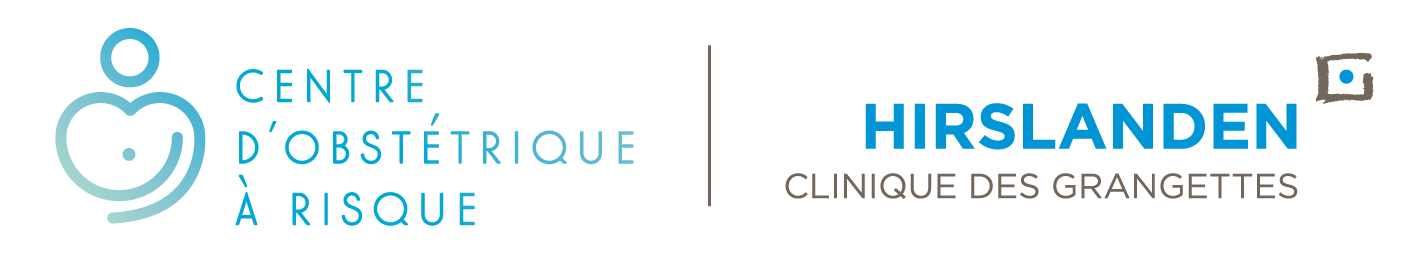 FORMULAIRE D’ANNONCE DE CAS INFORMATIONS GÉNÉRALESColloque du 	Age gestationnel :  SA +  jours au jour du colloqueInformations et accord de la patiente pour la présentation du cas : Médecin soumettant le cas : Copie du rapport à adresser à : Présentation du cas au colloque par : Dr  ou  Médecin du CORNOM :           		Prénom :  Date de naissance : 		Âge :       Date du terme : 	 Gestite   	Parite MOTIF DE LA PRÉSENTATION	ATCD MÉD/CHIRG [pertinents*] ET ALLERGIEATCD GYN/OBST [pertinents*]ATCD FAMILIAUX [pertinents*]Sérologies sans particularité  				US sans particularité Sinon à détailler dans grossesse en coursGROSSESSE EN COURSTRAITEMENT EN COURS